TEHNIČNA PRAVILA ZA PRIPRAVO DOKUMENTACIJE PRI DRŽAVNEM PROSTORSKEM NAČRTOVANJU V DIGITALNI OBLIKIDatum: 08. 12. 2023UvodTehnična pravila za pripravo dokumentacije pri državnem prostorskem načrtovanju v digitalni obliki so izdelana v skladu z 21. členom Uredbe o prostorskem informacijskem sistemu (Uradni list RS, št. 119/07, 8/10 – ZIPI, 61/17 – ZUreP-2 in 199/21 – ZUreP-3).Tehnična pravila določajo digitalno obliko ter način priprave dokumentacije za vodenje in izmenjavo podatkov v okviru prostorskega informacijskega sistema ter načine povezovanja teh podatkov z drugimi zbirkami podatkov.Ta tehnična pravila podrobno urejajo digitalno obliko državnih prostorskih izvedbenih aktov (v nadaljevanju: DPIA), vendar se smiselno uporabljajo tudi za pripravo digitalne oblike druge dokumentacije, ki nastane pri državnem prostorskem načrtovanju.Splošna pravila Dokumentacija pri državnem prostorskem načrtovanju v digitalni obliki se zapiše v formatu pdf (brez omejitev branja, kopiranja in tiskanja).Če je za dokumentacijo pri državnem prostorskem načrtovanju v digitalni obliki določena obveznost priprave prostorskega podatka v vektorski obliki, se ta zapiše v formatu Shapefile (obvezen nabor datotek: shp, shx, dbf, prj in cpg; ki se stisnejo v datoteko zip). Prostorski podatki v vektorski obliki morajo biti pripravljeni v 2D (ne smejo vključevati vrednosti Z in M).Če je za dokumentacijo pri državnem prostorskem načrtovanju v digitalni obliki določena obveznost priprave prostorskega podatka v rastrski obliki, se ta zapiše v formatu tiff in tfw (pari datotek se stisnejo v datoteko zip).Prostorski podatki se izdelajo v državnem koordinatnem sistemu D96/TM. Izdelajo se v metrih.Če ni drugače določeno, se datoteke poimenujejo z akronimi, ki niso daljši od petdesetih znakov. Pri poimenovanju ni dovoljeno uporabljati šumnikov in naslednjih znakov: presledek \ / : * ? " < > | , ; : = [ ] . %. Imena datotek v posameznih mapah skupaj z naslovnimi mapami ne smejo presegati 150 znakov. Formati datotek se poimenujejo izključno z malimi črkami (primer: kazalo.pdf).Splošna pravila za pripravo DPIA pri samostojnem postopku tehnične posodobitveDPIA, za katere se lahko izvede samostojni postopek tehnične posodobitve, so:državni prostorski načrt (v nadaljevanju: DPN),uredba o najustreznejši varianti (v nadaljevanju: UONV) in državni prostorski ureditveni načrt (v nadaljevanju: DPUN).Dokumentacija za izvedbo samostojnega postopka tehnične posodobitve DPIA vsebuje:sklep o tehnično posodobljenem DPN, UONV ali DPUN,grafični del tehnične posodobitve DPN, UONV ali DPUN:grafične prikaze, ki so izdelani v kartografski obliki,georeferencirane prikaze, ki so izdelani za okvirno vsebino kartografskega dela,vektorske podatke grafičnega dela (območje DPN, UONV ali DPUN in točke teh območij),elaborat tehnične posodobitve DPN, UONV ali DPUN, poročilo o sodelovanju z javnostjo, stališča do pripomb in predlogov ter povzetek za javnost.Grafični del tehnične posodobitve nadomesti grafični del veljavnega DPN, UONV ali DPUN.Posebna pravila za pripravo dokumentacije pri državnem prostorskem načrtovanjuStruktura mapTekstualni delMAPA: tekstualni_delVSEBINA:Grafični delGrafični prikazi – kartografski delMAPA: graficni_del\kart_delVSEBINA:Grafični prikazi – okvirna vsebina kartografskega delaOkvirna vsebina kartografskega dela se izdela samo za sprejeti DPN, UONV ali DPUN.MAPA: graficni_del\kart_del_okvirna_vsebinaVSEBINA:Vektorski podatkiMAPA: graficni_del\vektorski_podatkiVSEBINA:Območje DPN, UONV, DPUN oziroma druge dokumentacije pri državnem prostorskem načrtovanjuOBJEKTNI TIP: Ploskovni slojATRIBUTNI PODATKI:V primeru sprememb in dopolnitev (v nadaljevanju: SD) DPN, SD UONV ali SD DPUN se izdela:prostorski podatek za območje SD DPN, SD UONV ali SD DPUN inprostorski podatek čistorisa območja osnovnega DPN s SD DPN, UONV s SD UONV ali DPUN s SD DPUN (poglavje 4.3.3.2).Podatek o območju SD DPN, SD UONV ali SD DPUN se izdela:če se območje ne spreminja, samo kot območje osnovnega DPN, UONV ali DPUN,če spremembe vključujejo izvzeme ali širitve osnovnega območja DPN, UONV ali DPUN kot skupno območje izvzemov ali širitev, vendar brez območja osnovnega DPN, UONV ali DPUN.Čistoris območja DPN, UONV ali DPUNProstorski podatek se izdela kot skupno območje osnovnega DPN in SD DPN, UONV in SD UONV ali DPUN in SD DPUN.OBJEKTNI TIP: Ploskovni slojATRIBUTNI PODATKI:Način določitve območja DPN, UONV ali DPUNPodatek se izdela samo za območje DPN, UONV ali DPUN.OBJEKTNI TIP: Točkovni slojATRIBUTNI PODATKI:ŠIFRANT VRST TOČK OBMOČJA DPN, UONV ali DPUN:Usmeritve za določitev namenske rabe prostoraProstorski podatki se pripravijo v skladu s Tehničnimi pravili za pripravo občinskih prostorskih izvedbenih aktov v digitalni obliki (glej pravila za pripravo podatkov za spremembe namenske rabe prostora z OPPN).Spremljajoče gradivoIzvlečekMAPA: spremljajoce_gradivo\izvlVSEBINA: Poročilo o sodelovanju z javnostjoMAPA: spremljajoce_gradivo\por_sod_javVSEBINA: Časovni načrtMAPA: spremljajoce_gradivo\casovni_nacrtVSEBINA: Podatki iz prikaza stanja prostoraMAPA: spremljajoce_gradivo\sta_prosVSEBINA: Strokovne podlageMAPA: spremljajoce_gradivo\str_podVSEBINA: SmerniceMAPA: spremljajoce_gradivo\smerniceVSEBINA: Usmeritve MAPA: spremljajoce_gradivo\usmeritveVSEBINA: MnenjaMAPA: spremljajoce_gradivo\mnenjaVSEBINA: Okoljske presojeMAPA: spremljajoce_gradivo\okoljeVSEBINA: Dokumentacija obrazložitve in utemeljitveObrazložitev in utemeljitevMAPA: spremljajoce_gradivo\obr_utemelj\obrVSEBINA:Elaborat tehnične posodobitve DPN, UONV ali DPUNElaborat tehnične posodobitve se izdela samo v primeru sprememb in dopolnitev grafičnega dela DPN, UONV ali DPUN, če je treba zagotoviti ažurnost grafičnega dela DPN, UONV ali DPUN s katastrom nepremičnin ali v primeru samostojnega postopka tehnične posodobitve na podlagi 142. člena ZUreP-3.MAPA: spremljajoce_gradivo\obr_utemelj\elaborat_tpVSEBINA:Spremembe območja DPN, UONV ali DPUN po izvedeni teh. posodobitviOBJEKTNI TIP: Ploskovni slojATRIBUTNI PODATKI:Območja mejnih primerov (siva območja)OBJEKTNI TIP: Ploskovni slojATRIBUTNI PODATKI:Pregled sprememb DPN, UONV ali DPUNPodatki se izdelajo samo v primeru SD DPN, SD UONV ali SD DPUN.MAPA: spremljajoce_gradivo\obr_utemelj\spremembeVSEBINA:Povzetek za javnostMAPA: spremljajoce_gradivo\pov_javVSEBINA: Posebna pravila za načrtovanje občine v območju DPIAStruktura mapProstorski podatek o območju pobude občineMAPA: graficni_del\vektorski_podatkiOBJEKTNI TIP: Ploskovni slojATRIBUTNI PODATKI: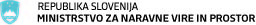 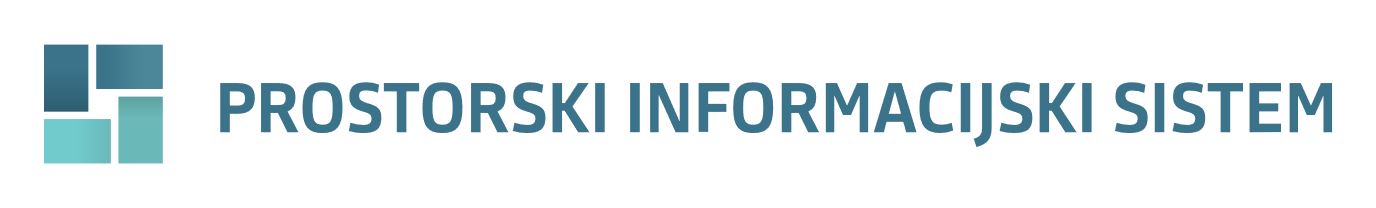 VerzijaOznaka dokumentaOpis spremembeDatum1.2Tehnicna_pravila_DPA_v1.2.pdfPopravek poimenovanja čistorisa območja, spremembe splošnih pravil, redakcijski popravki.08. 12. 20231.1Tehnicna_pravila_DPA_v1.1.pdfSprememba formata pdf (iz PDF/2A-b v PDF), dopolnitev splošnih pravil.19. 01. 20231.0Tehnicna_pravila_DPA_v1.0.pdf19. 10. 2022MAPAPODMAPA1PODMAPA2FORMATpdfFORMATShapefileFORMATtiff in tfwtekstualni_delxgraficni_delkart_del xkart_del_okvirna_vsebinaxvektorski_podatki xspremljajoce_gradivoizvl*xpor_sod_jav**xcasovni_nacrt***xsta_prosxxstr_podxxsmernice*xusmeritve**xmnenjaxokoljexobr_utemeljobrxelaborat_tp**xxspremembexpov_javxVsebina se pripravi pri postopkih po ZUreP-3, ZUreP-2 in ZUPUDPP***Vsebina se pripravi pri postopkih po ZUreP-3 in ZUreP-2**Vsebina se pripravi pri postopkih po ZUreP-3*Vsebina se pripravi pri postopkih po ZUreP-2 in ZUPUDPPDATOTEKAFORMATOPISuredba*uredba_priloga_1*uredba_priloga_2*uredba_priloga_N*pdfUredba s prilogaminpb**npb_priloga_1**npb_priloga_2**npb_priloga_N**pdfNeuradno prečiščeno besedilo s prilogamisklep_tp***pdfSklep o tehnično posodobljenem DPN, UONV ali DPUNpdfTekstualni del druge dokumentacije pri državnem prostorskem načrtovanjuNOznaka se nanaša na zaporedno številko priloge.*Datoteke se pripravijo v postopku priprave ter v primeru sprememb in dopolnitev DPN, UONV ali DPUN.**Datoteke se pripravijo samo v primeru sprememb in dopolnitev DPN, UONV ali DPUN***Datoteka se pripravi samo v primeru samostojnega postopka tehnične posodobitve DPN, UONV ali DPUN.Datoteke se poimenujejo skladno s splošnimi pravili.DATOTEKAFORMATOPISnasl_listpdfNaslovni listkazalopdfKazalo vsebinepregledna_kartapdfPregledna kartapdfGrafični prikaziDatoteke se poimenujejo skladno s splošnimi pravili.DATOTEKAFORMATOPIStiff in tfwGrafični prikaziDatoteke se poimenujejo skladno s splošnimi pravili.DATOTEKAFORMATOPISobm_dpnShapefileObmočje DPN, UONV, DPUN oziroma druge dokumentacije pri državnem prostorskem načrtovanjuobm_dpn_npgShapefileČistoris območja DPN, UONV ali DPUNtgdShapefileNačin določitve območja DPN, UONV ali DPUN (podatek o načinu povezovanja s katastrom nepremičnin)spr_nrp_dpnShapefileUsmeritve za določitev namenske rabe prostoraATRIBUTPODATKOVNI TIPOPISIDOINTEGEREnolični identifikatorVARIANTATEXTOznaka posamezne varianteOBVEZNI ATRIBUTPODATKOVNI TIPOPISIDOINTEGEREnolični identifikatorOBVEZNI ATRIBUTPODATKOVNI TIPOPISIDOINTEGEREnolični identifikatorTGD_VRSTAINTEGERIdentifikacijska številka točke območja DPN, UONV ali DPUN iz šifranta vrst točk območja DPN, UONV ali DPUNSIFKOINTEGERIdentifikacijska številka katastrske občineDoloči se samo za točke območja DPN, UONV ali DPUN, ki sovpadajo s točkami ZK (TGD_VRSTA = 1; pri ostalih je vrednost 0).ST_ZKTINTEGERŠtevilka točke ZK znotraj katastrske občineDoloči se samo za točke območja DPN, UONV ali DPUN, ki sovpadajo s točkami ZK (TGD_VRSTA = 1; pri ostalih je vrednost 0).DATUM_VIRTEXTDatum stanja podatkov o točkah ZK iz katastra nepremičninPrimer: 01.01.2023. Določi se samo za točke, ki sovpadajo s točkami ZK (TGD_VRSTA = 1; pri ostalih je polje brez vrednosti).OPISTEXTDodatna obrazložitev načina oz. natančnosti določitve območja DPN, UONV ali DPUN (neobvezno)TGD_VRSTAOPIS1Točka območja DPN, UONV ali DPUN sovpada s točko ZK2Točka območja DPN, UONV ali DPUN leži na parcelni meji in ne sovpada s točko ZK3Točka območja DPN, UONV ali DPUN je določena relativno glede na točko ZK in parcelno mejo4Točka območja DPN, UONV ali DPUN je določena neodvisno od parcelne meje (npr. glede na dejansko rabo, DOF ali topografijo)99DrugoDATOTEKAFORMATOPISpdfIzvlečekDatoteke se poimenujejo skladno s splošnimi pravili.DATOTEKAFORMATOPISpor_sod_jav pdfPoročilo o sodelovanju z javnostjonacrt_sodelovanja_javnostipdfNačrt sodelovanja z javnostjopdf*Stališča do pripomb in predlogovDatoteke se poimenujejo skladno s splošnimi pravili.*Če določena vsebina obsega več datotek, se stisnejo v skupno datoteko zip.DATOTEKAFORMATOPIScasovni_nacrtpdfČasovni načrtDATOTEKAFORMATOPISseznam_psppdfSeznam prostorskih podatkov iz prikaza stanja prostoraShapefile*Prostorski podatki iz prikaza stanja prostoraDatoteke se poimenujejo skladno s splošnimi pravili.*Vsak prostorski podatek se stisne v lastno datoteko zip.DATOTEKAFORMATOPISseznam_str_podpdfSeznam strokovnih podlagpdf oz. Shapefile*Dokumentacija strokovne podlageDatoteke se poimenujejo skladno s splošnimi pravili.*Če določena vsebina obsega več datotek, se stisnejo v skupno datoteko zip.DATOTEKAFORMATOPISpdf*Dokumentacija smernicDatoteke se poimenujejo skladno s splošnimi pravili.*Če določena vsebina obsega več datotek, se stisnejo v skupno datoteko zip.DATOTEKAFORMATOPISpdf*Dokumentacija usmeritevDatoteke se poimenujejo skladno s splošnimi pravili.*Če določena vsebina obsega več datotek, se stisnejo v skupno datoteko zip.DATOTEKAFORMATOPISpdf*Dokumentacija mnenjDatoteke se poimenujejo skladno s splošnimi pravili.*Če določena vsebina obsega več datotek, se stisnejo v skupno datoteko zip.DATOTEKAFORMATOPISpdf*Dokumentacija iz postopkov okoljskih presojDatoteke se poimenujejo skladno s splošnimi pravili.*Če določena vsebina obsega več datotek, se stisnejo v skupno datoteko zip.DATOTEKAFORMATOPISpdf*Obrazložitev in utemeljitevDatoteke se poimenujejo skladno s splošnimi pravili.*Če vsebina obsega več datotek, se stisnejo v skupno datoteko zip.DATOTEKAFORMATOPISelaborat_tppdfElaborat TP DPN, UONV ali DPUNobm_dpn_tpShapefileTehnično posodobljeno območje DPN, UONV ali DPUNPodatek se pripravi v enaki obliki kot prostorski podatek za območje DPN, UONV ali DPUN (poglavje 4.3.3.1).tgdShapefileNačin določitve grafičnega dela DPN, UONV ali DPUN (poglavje 4.3.3.3)obm_dpn_tpsprShapefileSpremembe območja DPN, UONV ali DPUN po izvedeni tehnični posodobitvi (poglavje 4.4.10.2.1)siva_obmShapefileObmočja mejnih primerov (sivih območij), ki lahko predstavljajo območja vsebinskih sprememb (poglavje 4.4.10.2.2)pdf. oz. Shapefile*Ostali vhodni oz. vmesni podatki, ki se lahko izdelajo tekom priprave elaborata TP OPNDatoteke se poimenujejo skladno s splošnimi pravili.*Če določena vsebina obsega več datotek, se stisnejo v skupno datoteko zip.OBVEZNI ATRIBUTPODATKOVNI TIPOPISIDOINTEGEREnolični identifikatorTP_OPISTEXTOpis spremembe tehnične posodobitvePOV_TPINTEGERPovršina spremembe območja DPN, UONV ali DPUN (površina območja je izražena v m2 in zaokrožena na kvadratni meter natančno)OBVEZNI ATRIBUTPODATKOVNI TIPOPISIDOINTEGEREnolični identifikatorODLOCITEVTEXTObrazložitev odločitve (izvedba rešitve v okviru samostojne tehnične posodobitve ali rednega postopka DPN, UONV ali DPUN)DATOTEKAFORMATOPISpdfTekstualni del s prikazom spremembDatoteke se poimenujejo skladno s splošnimi pravili.DATOTEKAFORMATOPISpov_javpdfPovzetek za javnostMAPAPODMAPAFORMATShapefileFORMATtiff in tfwFORMATpdfPOIMENOVANJE DATOTEK tekstualni_delxgraficni_delkart_delxxvektorski_podatkixobm_pobudeDatoteke se poimenujejo skladno s splošnimi pravili.OBVEZNI ATRIBUTPODATKOVNI TIPOPISIDOINTEGEREnolični identifikator